УтверждаюЗаведующий д/с №57Перепелица Е.Г._____________«01» октября 2022 г.Примерное двадцатидневное меню (сад)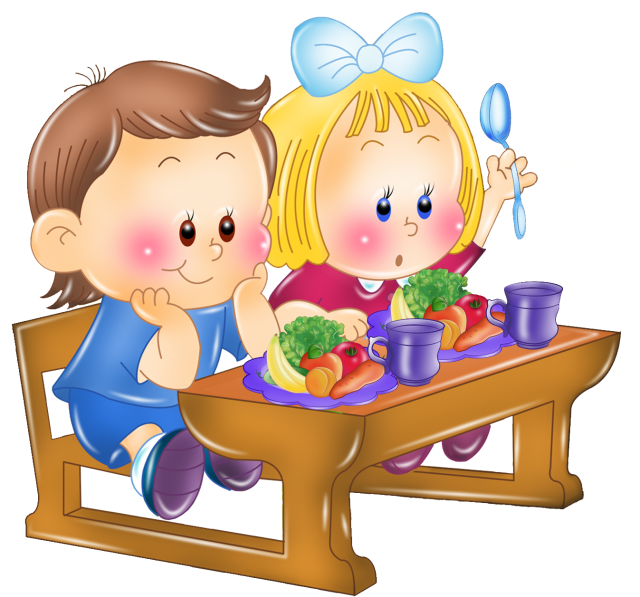 1 день2 день3 день4 день5 деньЗавтракЗавтракЗавтракЗавтракЗавтракКаша манная жидкая 200Каша пшеничная вязкая 200Каша пшенная жидкая 200Каша овсяная «Геркулес» жидкая 200Каша гречневая вязкая 200Батон «Садко» 40Батон «Садко» 40Батон «Садко» 40Батон «Садко» 40Батон «Садко» 40Масло (порциями) 8Масло (порциями) 8Масло (порциями) 8Масло (порциями) 8Масло (порциями) 8Сыр (порциями) 17Какао со сгущённым молоком  180Кофейный напиток 180Какао с молоком 180Кофейный напиток 180Какао с молоком 180II ЗавтракII ЗавтракII ЗавтракII ЗавтракII ЗавтракОтвар из плодов шиповника 180Напиток из свежих фруктов  180Сок 180Компот из изюма 180Компот из кураги 180ОбедОбедОбедОбедОбедГорошек зелёный консервированный 40Кукуруза консервированная 40Огурец свежий 50Щи из свежей капусты на м∕к бульоне 200Суп крестьянский с крупой на м∕к бульоне 200Суп картофельный с мясными фрикадельками 200Суп молочный с овощами 200Суп картофельный с бобовыми на кур. бульоне 200Гуляш из говядины 70Печень по-строгановски 65Котлета рубленная из говядины 75Бефстроганов из куры 70Суфле из курицы 70Рис отварной 130Каша гречневая рассыпчатая 130Капуста тушёная 130Рис отварной 130Макаронные изделия отварные 130Соус сметанный с томатом 35Компот из кураги 180Компот из смеси сухофруктов 180Кисель 180Компот из чернослива 180Компот из смеси сухофруктов 180Хлеб ржано-пшеничный 50Хлеб ржано-пшеничный 50Хлеб ржано-пшеничный 50Хлеб ржано-пшеничный 50Хлеб ржано-пшеничный 50Петрушка (зелень) 70Петрушка (зелень) 70Петрушка (зелень) 70Петрушка (зелень) 70ПолдникПолдникПолдникПолдникПолдникПомидор свежий 60Винегрет овощной 150Сырники из творога 9% жирности 150Тефтели рыбные в сметанном соусе 80Омлет натуральный 150Ватрушка с творогом 120Соус молочный шоколадный 30Пюре картофельное 130Чай с сахаром 180Йогурт 180Чай с сахаром и лимоном 180Молоко кипячёное  180Чай с сахаром и молоком 180Батон «Садко» 40Батон «Садко» 40Батон «Садко» 40Груша 130Мармелад 25Яблоко 1206 день7 день7 день8 день9 день10 деньЗавтракЗавтракЗавтракЗавтракЗавтракЗавтракВермишель молочная 200Каша манная жидкая 200Каша манная жидкая 200Каша ячневая молочная вязкая 200Каша кукурузная молочная 200Каша «Дружба»Батон «Садко» 40Батон «Садко» 40Батон «Садко» 40Батон «Садко» 40Батон «Садко» 40Батон «Садко» 40Масло (порциями) 8Масло (порциями) 8Масло (порциями) 8Масло (порциями) 8Масло (порциями) 8Масло (порциями) 8Сыр (порциями) 17Какао со сгущённым молоком 180Кофейный напиток 180Кофейный напиток 180Какао с молоком 180Кофейный напиток 180Какао с молоком 180II ЗавтракII ЗавтракII ЗавтракII ЗавтракII ЗавтракII ЗавтракНапиток из свежих фруктов  180Напиток из свежих фруктов  180Сок 180Компот из чернослива  180Отвар из плодов шиповника 180Напиток из свежих фруктов 180ОбедОбедОбедОбедОбедОбедПомидор свежий 60Свекла отварная дольками 40Огурец свежий 60Суп гороховый на м/к бульоне 200Суп гороховый на м/к бульоне 200Рассольник «Ленинградский» на м∕к бульоне 200Суп картофельный с клёцками и говядиной 200Суп с рыбой 200Суп куриный с макаронными изделиями 200ПловПловОладьи из печени со сметанным соусом 70∕30Тефтели из говядины в томатном соусе 60/30Птица, тушенная в сметанном соусе 70Котлета рубленная из курицы 70Картофельное пюре 130Макаронные изделия отварные 130Каша гречневая рассыпчатая 130Капуста тушёная 130Компот из смеси сухофруктов 180Компот из смеси сухофруктов 180Компот из кураги  180Компот из изюма 180Кисель 180Компот из смеси сухофруктов  180Хлеб ржано-пшеничный 50Хлеб ржано-пшеничный 50Хлеб ржано-пшеничный 50Хлеб ржано-пшеничный 50Хлеб ржано-пшеничный 50Хлеб ржано-пшеничный 50Петрушка (зелень) 70Петрушка (зелень) 70Петрушка (зелень) 70Петрушка (зелень) 70Петрушка (зелень) 70ПолдникПолдникПолдникПолдникПолдникПолдникСалат «Степной» из разных овощей 150Салат «Степной» из разных овощей 150 Запеканка из творога 150Рыба, запечённая в омлете 150Вареники ленивые из творога 150Пирожки печёные с яблоками 120Соус молочный 30Соус молочный шоколадный 30Чай с сахаром и лимоном 180Чай с сахаром и лимоном 180«Снежок» 180Чай с сахаром 180Йогурт  180Чай с сахаром и молоком 180Батон «Садко» 40Батон «Садко» 40Батон «Садко» 40Зефир 40Зефир 40Банан 180Печенье 20Киви 100Мандарин 9011 день12 день13 день14 день15 деньЗавтракЗавтракЗавтракЗавтракЗавтракМакароны с сыром 180Каша пшённая вязкая 200Каша молочная ячневая вязкая 200Вермишель молочная 200Каша пшеничная вязкая 200Батон «Садко» 40Батон «Садко» 40Батон «Садко» 40Батон «Садко» 40Батон «Садко» 40Масло (порциями) 8Масло (порциями) 8Масло (порциями) 8Масло (порциями) 8Масло (порциями) 8Яйца варёные 40Сыр (порциями) 17Кофейный напиток на сгущённом молоке  180Какао с молоком 180Кофейный напиток 180Какао с молоком 180Кофейный напиток 180II ЗавтракII ЗавтракII ЗавтракII ЗавтракII ЗавтракКомпот из кураги  180Напиток из свежих фруктов 180Сок 180Отвар из плодов шиповника 180 Компот из смеси сухофруктов 180ОбедОбедОбедОбедОбедОгурцы солёные 40Помидор свежий 60Огурец свежий 60Борщ с капустой, говядиной и сметаной 180Суп картофельный на м/к бульоне с яйцом 200Суп крестьянский с крупой на м/к бульоне 200Суп картофельный с зелёным горошком на кур. бульоне 200Рассольник с курой и сметаной 200Жаркое по-домашнему с говядиной 200Печень по-строгановски 65Котлета рубленная из говядины 75Шницель рыбный 70Суфле из куры 70Рис отварной 130Рагу из овощей 130Каша гречневая рассыпчатая 130Картофельное пюре 70Соус сметанный 30Капуста тушёная 60Кисель 180Компот из чернослива 180Компот из изюма  180Компот из смеси сухофруктов 180Компот из кураги 180Хлеб ржано-пшеничный 50Хлеб ржано-пшеничный 50Хлеб ржано-пшеничный 50Хлеб ржано-пшеничный 50Хлеб ржано-пшеничный 50Петрушка (зелень) 70Петрушка (зелень) 70Петрушка (зелень) 70Петрушка (зелень) 70Петрушка (зелень) 70ПолдникПолдникПолдникПолдникПолдникКотлеты морковные со сгущённым молоком 180/35Творожное пирожное с повидлом 150Тефтели рыбные в сметанном соусе 70/30Винегрет овощной 150Пирожки печёные с картофелем, луком 120Картофельное пюре 130Сельдь солёная 30Чай с сахаром и молоком 180«Снежок» 180Чай с сахаром 180Чай с сахаром и лимоном 180Молоко кипячёное 180Батон «Садко» 40Батон «Садко» 40Апельсин 120Банан 180Пряник 35Груша 13016 день17 день18 день19 день20 деньЗавтракЗавтракЗавтракЗавтракЗавтракКаша манная жидкая  200Каша овсяная «Геркулес» жидкая 200Каша кукурузная молочная 200Каша «Дружба» 200Каша рисовая вязкая 200Батон «Садко» 40Батон «Садко» 40Батон «Садко» 40Батон «Садко» 40Батон «Садко» 40Масло (порциями) 8Масло (порциями) 8Масло (порциями) 8Масло (порциями) 8Масло (порциями) 8Яйца варёные 40Сыр (порциями) 17Какао со сгущённым молоком 180Кофейный напиток 180Какао с молоком 180Кофейный напиток 180Какао с молоком 180II ЗавтракII ЗавтракII ЗавтракII ЗавтракII ЗавтракСок 180Напиток из свежих фруктов 180Отвар из плодов шиповника 180Напиток из свежих фруктов 180Компот из чернослива 180ОбедОбедОбедОбедОбедСвёкла отварная дольками 40Кукуруза консервированная 40Огурец свежий 60Икра морковная 40Суп гороховый с гренками на м/к бульоне 200Борщ с фасолью на м/к бульоне 200Щи из свежей капусты на м/к бульоне 200Суп молочный с овощами Суп картофельный с бобовыми на кур. бульоне 200Плов 200Запеканка картофельная с мясом 200Суфле из печени 70Картофель тушёный с птицей 200Биточки из кур в сметанном соусе 70/35Соус сметанный 35Рагу из овощей 130Макаронные изделия отварные 130Компот из изюма  180Кисель 180Компот из смеси сухофруктов  180Компот из кураги 180Компот из смеси сухофруктов  180Хлеб ржано-пшеничный 50Хлеб ржано-пшеничный 50Хлеб ржано-пшеничный 50Хлеб ржано-пшеничный 50Хлеб ржано-пшеничный 50Петрушка (зелень) 70Петрушка (зелень) 70Петрушка (зелень) 70Петрушка (зелень) 70ПолдникПолдникПолдникПолдникПолдникПомидор свежий 40Омлет натуральный с сыром 150Ватрушка с творогом 120Рыба, запечённая в сметанном соусе 80/35Пудинг из творога со сгущённым молоком 150Котлета из картофеля 150Рис отварной 130Соус молочный 35Молоко кипячёное 180Чай с сахаром и молоком 180Чай с сахаром и лимоном 180Йогурт 180Чай с сахаром 180Батон «Садко» 40Батон «Садко» 40Батон «Садко» 40Мармелад 25Яблоко 120Печенье 20Мандарин 100